Конспект НОД по рисованию ладошками в первой младшей группе «Птички» Пример 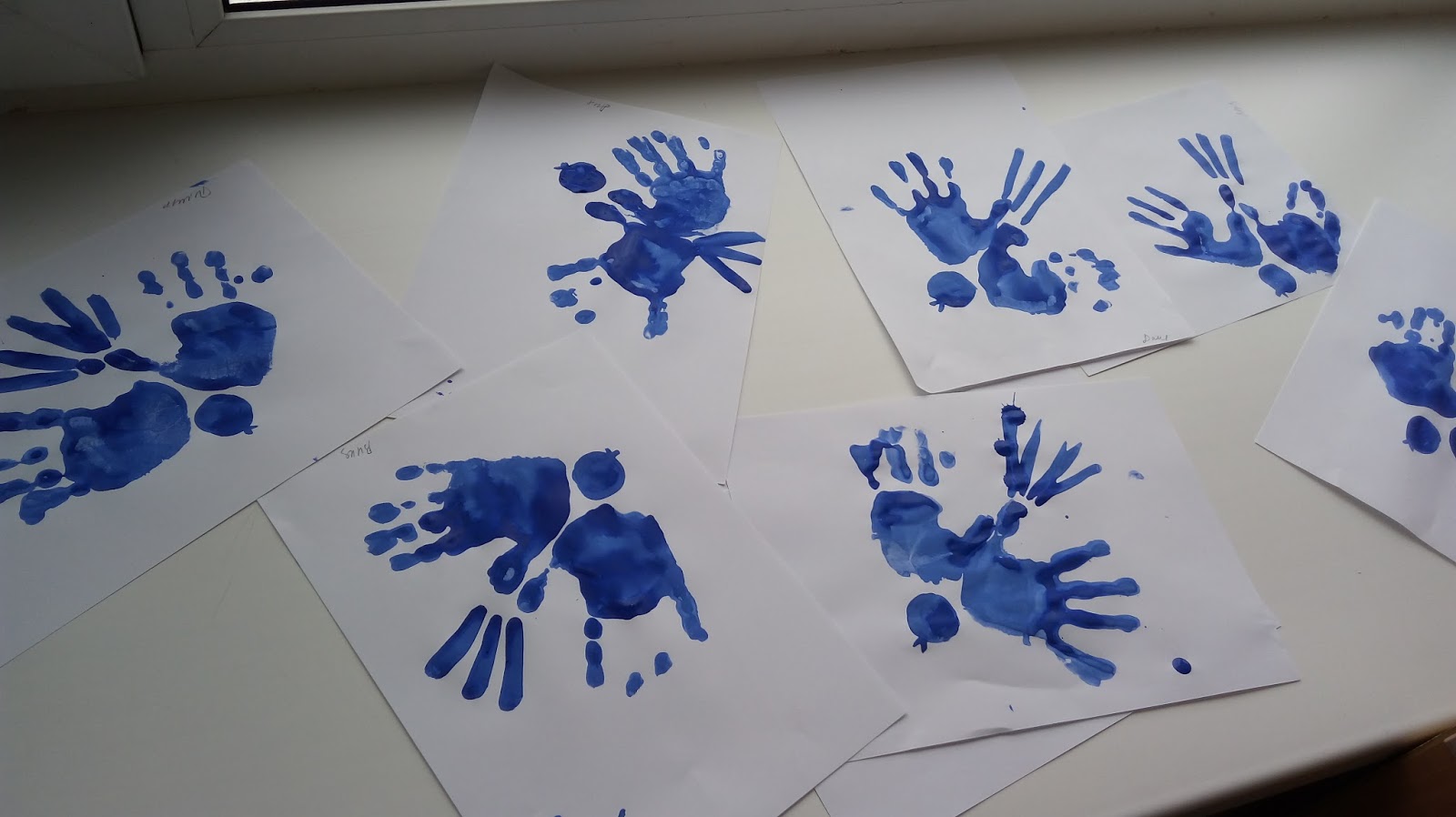 Цель: формировать навык рисования ладошками. Уточнять и закреплять знание цветов. Формировать интересы и положительное отношение к рисованию. Развивать бытовые навыки.Техника: оттиск - ладошкой.Программное содержание:1. Учить детей рисовать птицу нетрадиционным способом оттиск - ладошкой, располагать изображение по центру листа бумаги.2. Развивать память, воображение, логическое мышление,творческие способности: чувство цвета, фантазию.3. Воспитывать эмоционально - положительное отношение к рисованию, стремление к достижению результата. Материалы к занятию:Для воспитателя: Иллюстрация с изображением птиц, альбомный лист,гуашь, кисть, салфетка, тазик с водой.Для детей: Альбомный лист, гуашь, кисточки, салфетки.Ход занятия.Воспитатель: Ребята, покажите свои ладошки, погладьте их, похлопайте в ладоши, закройте ладошками свои глазки, потрите ладошками свои щечки. Вот сколько дел умеют делать ваши ладошки. А еще ладошками можно рисовать птичек. (Дети садятся за столы.)Воспитатель: Молодцы, ребята! Отгадайте загадки, про каких птиц говорится!Окраской — сероватая,Повадкой — вороватая,Крикунья хрипловатая.Известная персонаПо имени. (ворона)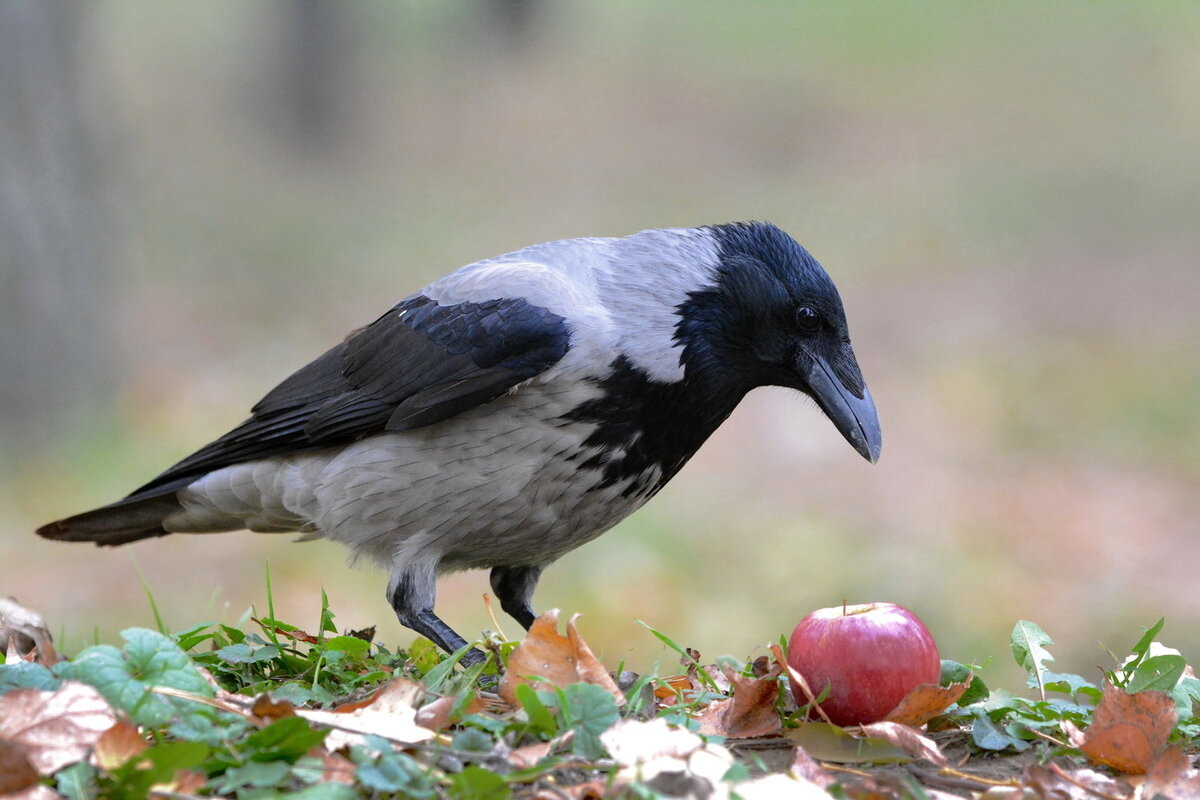 Маленький мальчишка,В сером армячишкеПо дворам шныряет,Крохи собирает.В поле ночует,Коноплю ворует. (воробей)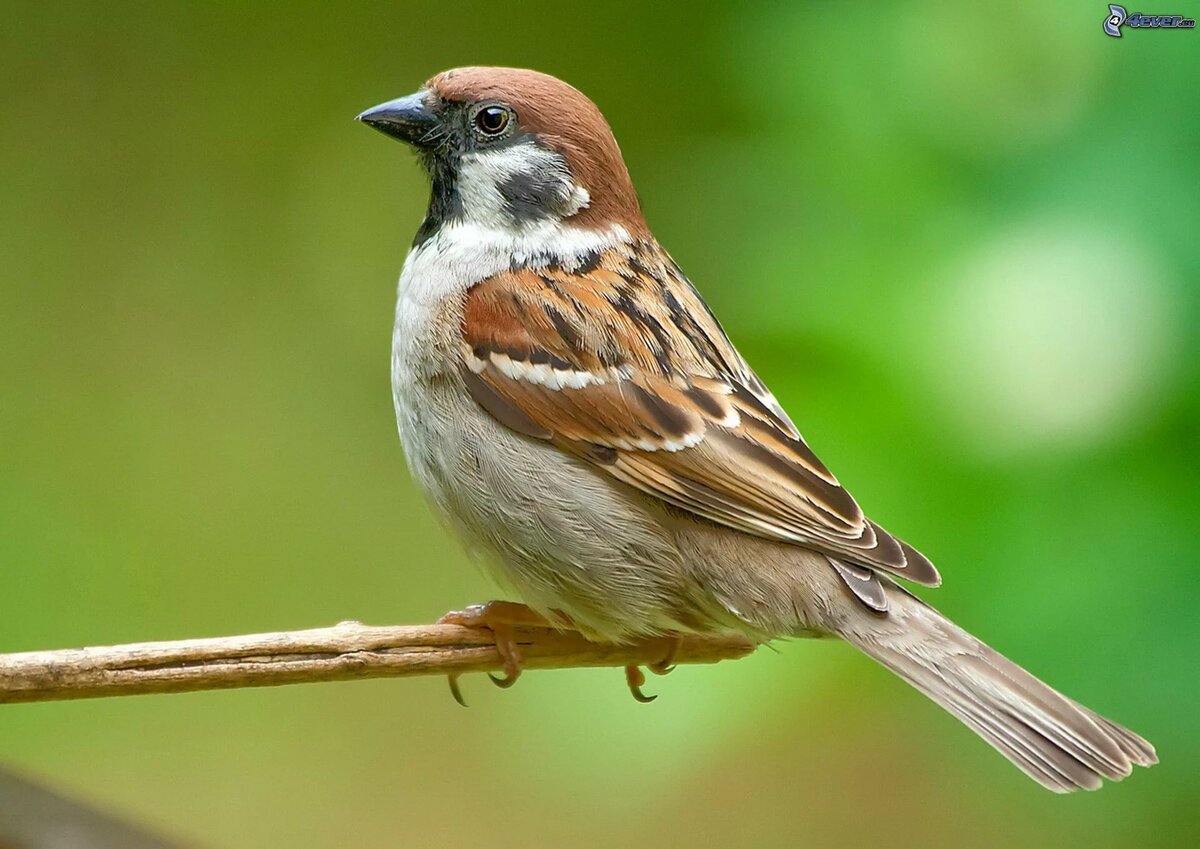 Синяя косынка, темненькая спинка.Маленькая птичка, звать её. (синичка)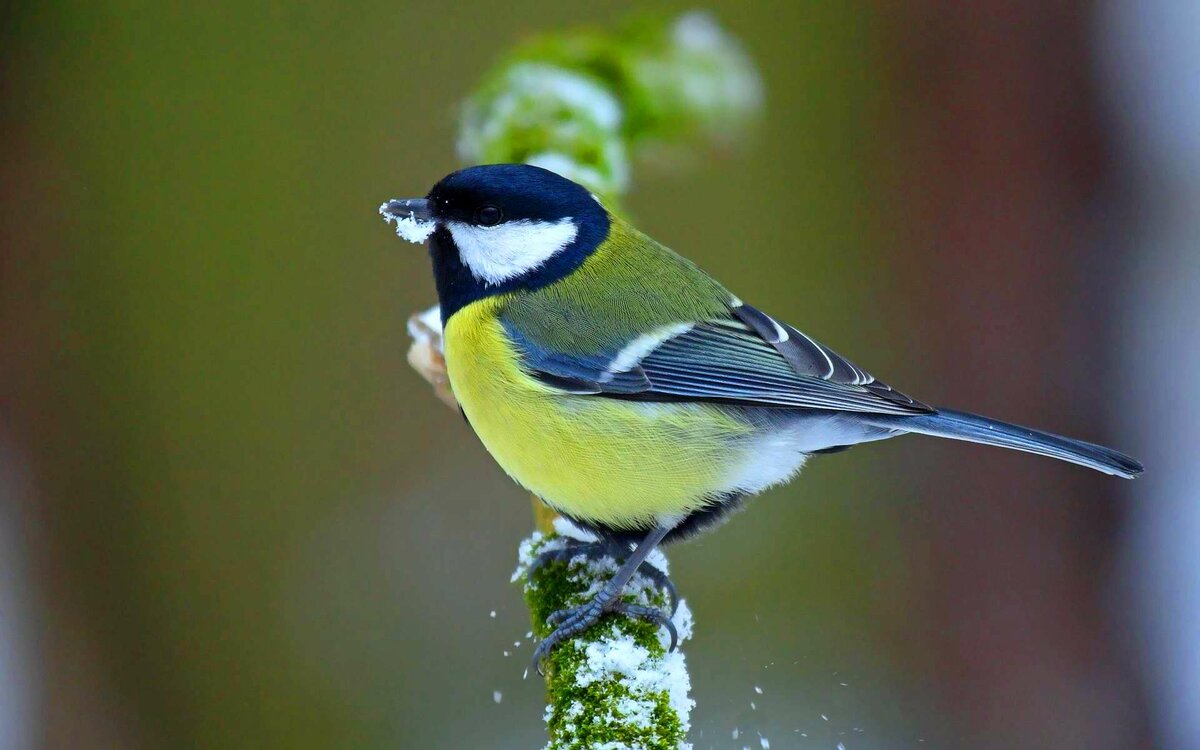 Воспитатель: Молодцы! Будем рисовать птичку. Перед тем, как рисовать поиграем нашими пальчиками (сделать пальчиковую гимнастику.На ладонь посадим птичку, (на ладонь ставим кулачок)Кормим миленькую  птичку, (вытянули ладошку, а на другой руке соединили все пальчики и бьем по ладошке)Птичка зёрнышки клюёт,Деткам песенки поёт:«Тень, тень, тень,Я летаю целый день. (махи руками)Воспитатель: Нарисуем небольшой круг –это будет голова. У круга нарисуем галочку-это клюв. На ладошки наносим краску, прикладываем ладошки к листу бумаги близко к голове нашей будущей птички.Прижали крепко-крепко и резко подняли вверх. Вот и получились крылья у птички.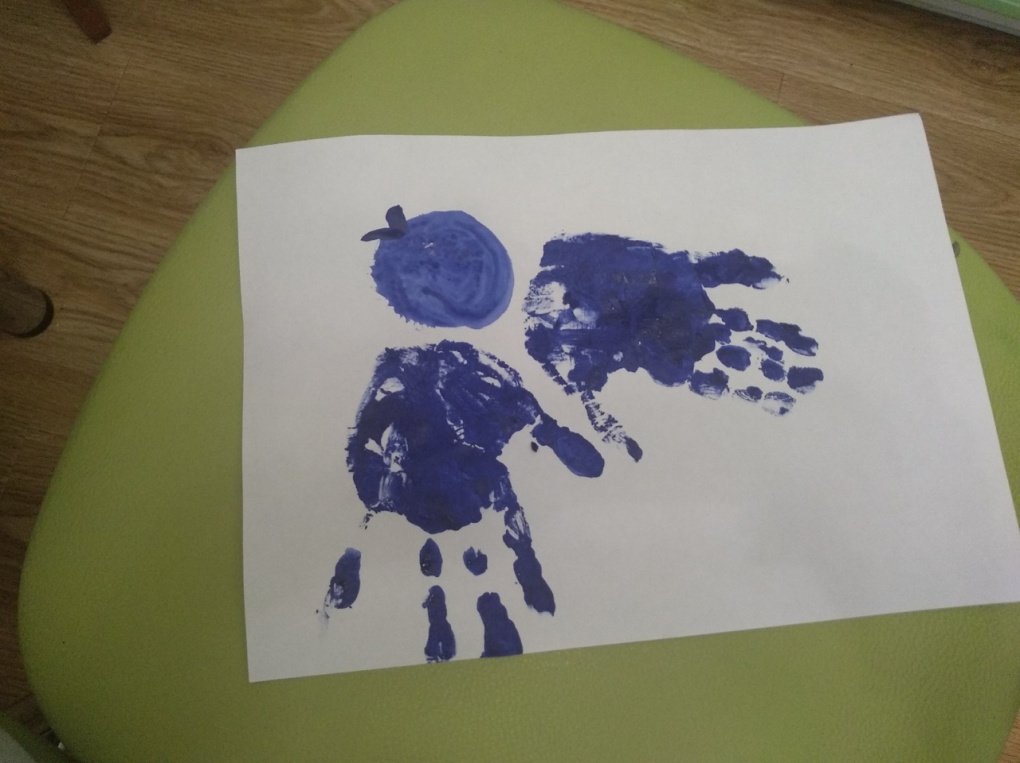 После того как сделали крылья, рисуем хвост. Наносим на кисть краску можно нарисовать пальчиком и рисуем три полосочки от крыльев нашей птицы (от больших пальцев, смотрите рисунок ниже.)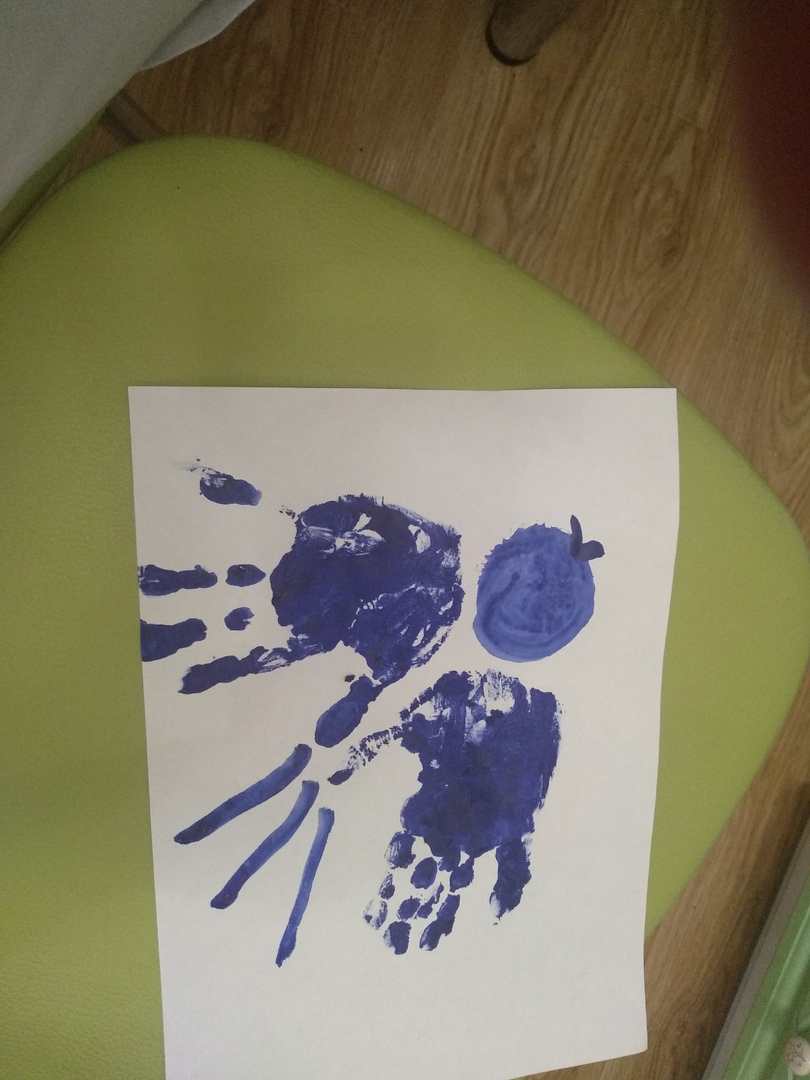 Вот и получились птичка. (Вымыли руки)